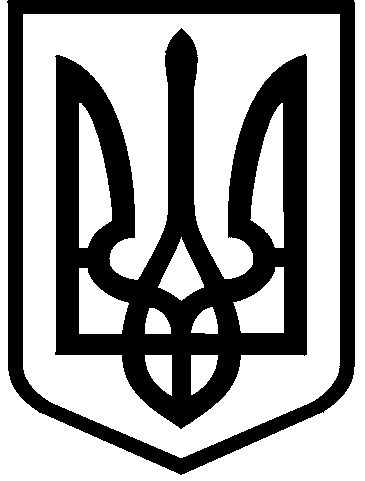 КИЇВСЬКА МІСЬКА РАДАII сесія IX скликанняРІШЕННЯ____________№_______________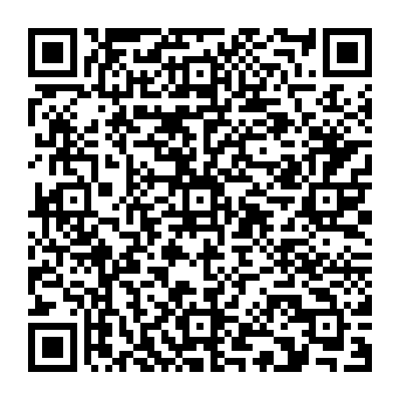 Відповідно до статей 9, 83, 93 Земельного кодексу України, абзацу четвертого розділу IX «Перехідні положення» Закону України «Про оренду землі», Закону України «Про внесення змін до деяких законодавчих актів України щодо розмежування земель державної та комунальної власності», пункту 34 частини першої статті 26 Закону України «Про місцеве самоврядування в Україні» та враховуючи звернення товариства з обмеженою відповідальністю «ТЕРМО КІНГ УКРАЇНА» від 27 квітня 2021 року                                   № 205229407 та від 01 серпня 2022 року № 01/08/2022-1, Київська міська радаВИРІШИЛА:Поновити товариству з обмеженою відповідальністю «ТЕРМО КІНГ УКРАЇНА» на 10 років договір оренди земельної ділянки  від 25 липня 2007 року № 63-6-00429 для експлуатації та обслуговування адміністративної будівлі                     на вул. Архітектора Вербицького, 1 (літера М) у Дарницькому районі                                      м. Києва (кадастровий номер земельної ділянки 8000000000:90:158:0082;                                  площа 0,3522 га; справа № 205229407).Встановити, що розмір річної орендної плати та інші умови договору оренди земельної ділянки від 25 липня 2007 року № 63-6-00429 підлягають приведенню у відповідність до законодавства України. Товариству з обмеженою відповідальністю «ТЕРМО КІНГ УКРАЇНА»             у місячний строк надати до Департаменту земельних ресурсів виконавчого органу Київської міської ради (Київської міської державної адміністрації) документи, визначені законодавством України, необхідні для підготовки проєкту договору про укладення договору оренди земельної ділянки від 25 липня                     2007 року № 63-6-00429 на новий строк.Контроль за виконанням цього рішення покласти на постійну комісію Київської міської ради з питань архітектури, містобудування та земельних відносин.ПОДАННЯ:ПОДННЯ:Про поновлення товариству з обмеженою відповідальністю «ТЕРМО КІНГ УКРАЇНА» договору оренди земельної ділянки від 25 липня 2007 року № 63-6-00429Київський міський голова 	Віталій КЛИЧКОЗаступник голови Київської міської державної адміністраціїз питань здійснення самоврядних повноваженьПетро ОЛЕНИЧДиректор Департаменту земельних ресурсіввиконавчого органу Київської міської ради(Київської міської державної адміністрації)Валентина ПЕЛИХПерший заступник директораДепартаменту земельних ресурсіввиконавчого органу Київської міської ради(Київської міської державної адміністрації)Віктор ДВОРНІКОВНачальник юридичного управління Департаменту земельних ресурсіввиконавчого органу Київської міської ради(Київської міської державної адміністрації)Дмитро РАДЗІЄВСЬКИЙЗаступник директора Департаменту – начальник управління землеустрою та ринку земель Департаменту земельних ресурсіввиконавчого органу Київської міської ради(Київської міської державної адміністрації)Анна МІЗІНВ. о. начальника відділу орендних відносинуправління землеустрою та ринку земельДепартаменту земельних ресурсіввиконавчого органу Київської міської ради(Київської міської державної адміністрації)Лілія ПОПЗаступник голови Київської міської державної адміністраціїз питань здійснення самоврядних повноваженьПетро ОЛЕНИЧДиректор Департаменту земельних ресурсів виконавчого органу Київської міської ради(Київської міської державної адміністрації)Валентина ПЕЛИХНачальник юридичного управління Департаменту земельних ресурсіввиконавчого органу Київської міської ради(Київської міської державної адміністрації)Дмитро РАДЗІЄВСЬКИЙПОГОДЖЕНО:Постійна комісія Київської міської радиз питань архітектури, містобудування таземельних відносин Голова	Секретар			Михайло ТЕРЕНТЬЄВЮрій ФЕДОРЕНКОПостійна комісія Київської міської радиз питань підприємництва, промисловості та міського благоустроюГолова	Секретар		 Владислав ТРУБІЦИНВасиль ПОПАТЕНКОВ. о. начальника управління правового забезпечення діяльності Київської міської радиВалентина ПОЛОЖИШНИК